Лицейский вечер 2002 годаОктябрь 2002 года.
Петербург в судьбе поэта.
На заднике сцены силуэт Петропавловской крепости.
Музыка, зажигают свечи...Чтец 1
Вспоминаю о Пушкине
В январе поутру,
Вспоминаю о Пушкине
На осеннем ветру...
Вспоминаю о Пушкине
В шуме вешних речей,
Вспоминаю о Пушкине
В блеске белых ночей... Чтец 2
Вспоминаю о Пушкине
Сквозь метели и дым,
Вспоминаю о Пушкине,
Будто жил рядом с ним.
Все я слышу симфонию,
Приближаюсь к стихам
И вхожу я в гармонию,
Точно в солнечный храм. Чтец 1
Санкт-Петербург. Здесь навек прописан первый русский поэт. Его помнят дворцы и улицы, о нем шелестят листья в Летнем саду, о нем вздыхают горбатые мосты над Невой, его торопливую походку до сих пор слышат камни Невского проспекта. Чтец 2
Грустно шепчется с Финским заливом Нева,
Уплывают столетья, как на юг облака.
Здесь музой обласкан, друзьями согрет,
По садам и проспектам гулял наш поэт. Чтец 1
Курчавым мальчиком под сень иных садов
Вошел он в первый раз, исполненный смущенья:
Он помнил этот день среди своих пиров,
Среди невзгод и заточенья. Чтец 2
Желтый лист шуршит под ногами,
Дождь осенний стучит в окно.
Я мальчишек тех вспоминаю,
Что в Лицее учились давно.Сцена "Урок в Лицее". Кошанский (учитель)
Продолжим, продолжим поэтические опыты нашей лицейской музы.Нуте-с? Кюхельбекер
Я люблю первоприродц и язычников.(Легкий смех)Сочинил лапландскую песню Кошанский
Тсс... Кюхельбекер
Возвратись скорее, Зами,
Где возлюблены красы?
Хладно севера дыханье, Грозно моря колыханье,
Лед сковал мои власы.(Хохот громче).
Ты напрасно убегаешь,
Я любовью окрылен,
Быстрый ток шумит утеса,
Воет волк во мраке леса,
Путь метелью занесен...
Возвратись и ты, о Зами... Яковлев
Кюхли вздыблены власы... Илличевский
Страшно Кюхлино дыханье... Пушкин
Кюхли грозно колыханье... Все
Наши лед сковал власы! Кошанский
Господа, я прошу удержать смех.
Неужели не хватает благоприличия?
Господа, господа!
(Кюхля опускается на стул, махнув рукой)
Продолжайте, Кюхельбекер. В строках ваших улавливаю пламень.
Тише, господа! Кюхельбекер
Не буду.
(Пауза) Кошанский
Пушкин, а вы? Пушкин
У меня еще власы не вздыблены.
И что-то... кюхельбекерно...
Позвольте выйти?Музыка. Чтец 1
Остался позади Лицей.
Но впереди вся жизнь.
А рядом друзья.
И жизнь прекрасна...
Балы! От шпор до штукатурки,
От люстр до коков все дрожит...
Вон Пестель, он летит в мазурке.
Вон с дамой Вяземский кружит. Чтец 2
Трещат вощеные паркеты,
Солдаты дуют, молодцы!
Кружат сановники, поэты,
Тираноборцы, мудрецы. Танец. Вальс. Музыка. 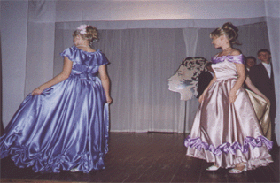 И жизнь прекрасна, и цветет черемуха.
И серой слюдой блестит Нева, и устремляется в небо шпиль Адмиралтейства.
Петербург... Город-сон, город-призрак, город-фантазия. Пушкин
Люблю тебя, Петра творенье,
Люблю твой строгий, стройный вид,
Невы державное теченье,
Береговой ее гранит,
Твоих оград узор чугунный,
Твоих задумчивых ночей
Прозрачный сумрак, блеск безлунный,
Когда я в комнате моей
Пишу, читаю без лампады,
И ясны спящие громады
Пустынных улиц, и светла
Адмиралтейская игла,
И не пуская тьму ночную
На золотые небеса,
Одна заря сменить другую
Спешит, дав ночи полчаса.
Люблю зимы твоей жестокой
Недвижный воздух и мороз,
Бег санок вдоль Невы широкой
Девичьи лица ярче роз,
И блеск, и шум, и говор балов,
А в час пирушки холостой
Шипенье пенистых бокалов
И пунша пламень голубой. Песня бардовская. Город-фантазия, город-символ, созданный по замыслу великого Петра, сподвижником которого был предок поэта Ибрагим Ганнибал. Не о нем ли думал Пушкин, глядя на сизые волны реки под осенним дождем? Музыка. Пушкин
Была та смутная пора,
Когда Россия молодая,
В бореньях силы напрягая,
Мужала с гением Петра.
Суровый был в науке славы
Ей дан учитель: не один
Урок нежданный и кровавый
Задал ей шведский паладин.
Но в искушеньях долгой кары,
Перетерпев судеб удары,
Окрепла Русь. Так тяжкий млат,
Дробя стекло, кует булат. Сценка "Петр и Ибрагим". Петр
Я замечаю, брат, что ты приуныл. Говори прямо, чего тебе недостает? Ибрагим
Ваше величество, я всем доволен и участи лучшей не желаю. Петр
Добро, если ты скучаешь, я знаю, чем тебя развеселить. Нравится ли тебе та девушка, с которой ты танцевал менувет на прошлой неделе? Ибрагим
Она, государь, очень мила и, кажется, девушка скромная и добрая. Петр
Тогда я познакомлю тебя с ней покороче. Хочешь ли ты на ней жениться? Ибрагим
Я, госудаь?.. Петр
Послушай, Ибрагим, ты человек одинокий, без роду, без племени, чужой для всех, кроме одного меня. Умри я сегодня, завтра, что с тобою будет, бедный мой арап? Надобно тебе пристроиться, пока есть еще время, найти опору в новых связях, вступить в союз с русским боярством. Ибрагим
Государь, я счастлив покровительством и милостями вашего величества. Дай мне бог не пережить своего царя и благодетеля, более ничего не желаю, но если б я и имел в виду жениться, то согласятся ли молодая девушка и ее родственники?.. моя наружность... Петр
Твоя наружность! Какой вздор! Чем ты не молодец? Молодая девушка должна повиноваться воле родителей, а посмотрим, что скажет старый Гаврила Ржевский, когда я сам буду твоим сватом? Музыка веселая. Сцена в доме Ржевского. Гаврила Афанасьевич Ржевский, его жена, дочь Наташа.
Входит шутиха, старая женщина, нарумяненная и набеленная, в цветах и в украшениях. Г.А.
Здравствуй, Екимовна. Каково поживаете? Екимовна
Подобру-поздорову, кум, пою да пляшу, женишка поджидаю. Г.А.
Где ты была, дура? Екимовна
Наряжалась для гостей, для божия празника, по царскому наказу, на смех всему миру, по немецкому маниру. (Смеются)
Жена. А дура-то врет, врет, да и правду соврет. Право, жаль сарафана и девичьей ленты. Ведь посмотреть на нынешних красавиц, и смех и жалость: волоски-то взбиты, что войлок, насалены, засыпаны французскою мукою. Животик перетянут так, что еле не перервется. Исподницы напялены на обручи, в колымагу садятся бочком, входят, нагибаются - сущие мученицы, мои голубушки! Г. А.
А кто виноват? Не мы ли сами? Молоденькие бабы дурачатся, а мы им потакаем. (Смотрит в окно)
Это кто еще въехал в ворота на двор? Уж не опять ли обезьяна заморская? Вы что зеваете, скоты? Бегите отказать ему... Екимовна
Старая борода, не бредишь ли? Али ты слеп: сани-то государевы, царь приехал.
Все бросились к окнам. Суматоха. Входит Петр. Петр (Весело)
Здорово, господа.
(Наташе) Ты час от часу хорошеешь. Что же? Я вам помешал. Прошу садиться опять, а мне, Гаврила Афанасьевич, дай-ка анисовой водки. (Хозяин бросился к дворецкому, схватил поднос, подал с поклоном государю)
Гаврила Афанасьевич, мне с тобою поговорить нужно, наедине. (Отходят)
У тебя девушка на выданье, а у меня жених, он роду не простого, сын арабского султана, мне крестник, ты его знаешь: арап Ибрагим. Г.А.
Государь, твоя воля, а наше холопье дело повиноваться тебе во всем. Петр
Прощайте, господа. ( уходит) Г.А.
Недаром государь ко мне пожаловал. Угадайте, о чем он изволил со мною беседовать? Жена
Как нам знать, батюшка? Г.А.
Дело о Наташе, царь приезжал ее сватать. Жена
За кого же? Неужели за Корсакова? Г.А.
Нет, не за Корсакова. Жена
Да бог с ним, спесив больно.Так за Долгорукого? Г.А.
Нет, не за Долгорукого. Жена
Да и мне он не по сердцу. Так за кого же? Г.А.
Гм... Каков сват, таков и жених (пауза).
Он знатного роду, сын арабского султана, за арапа Ибрагима.
Наташа падает в обморок. Чтец 1
Город юности светом обласкан,
Позолотой покрыт Летний сад,
Город нищий и пышный, как сказка.
Петербург, Петербург. Листопад, листопад... Чтец 2
Город-призрак, город-фантазия. Город ярких контрастов. Золото и гранит. Дворцы и лачуги. Блеск и нищета. Корысть и Благородство. Музыка. Сцена из "Пиковой дамы". Старуха дремлет. Входит Герман. Герман
Не пугайтесь, ради Бога, не пугайтесь! Я не имею намерения вредить вам, я пришел умолять вас об одной милости. (Старуха молчит)
Вы можете составить счастье моей жизни, и оно не будет стоить вам ничего. Я знаю, что вы можете угадать три карты кряду... Старуха
Это была шутка, клянусь вам! Это была только шутка. Герман
Этим нечего шутить. Вспомните Чаплицкого, которому вы помогли отыграться. Можете ли вы назначить мне эти три верные карты? (Старуха молчит)
Для кого вам беречь эту тайну? Для внуков? Они и так богаты. Они не знают цену деньгам. Моту не помогут ваши три верные карты. Я не мот, я знаю цену деньгам. Ваши три карты у меня не пропадут. Ну... (Герман встал на колени ).
Если когда-нибудь сердце ваше знало чувство любви, если вы хоть раз улыбнулись при плаче новорожденного сына, если что-нибудь человеческое билось в груди вашей, то умоляю вас всем, что есть у вас святого, не откажите в моей просьбе! (Старуха молчит).
Откройте мне вашу тайну. Что вам в ней? Подумайте, что счастье человека находится в ваших руках, что не только я, но и дети мои, внуки и правнуки благословят вашу память и будут чтить ее, как святыню... (Старуха молчит). 
Откройте мне вашу тайну! Может она сопряжена с тяжким грехом? Я возьму ваш грех на свою душу. ( Герман встал).
Старая ведьма, так я же заставлю тебя отвечать... (Берет старуху за руку, вынул из кармана пистолет. Старуха волнуется и трясет головой, поднимает руку для защиты, приподнимается и падает).
Перестаньте ребячиться... Спрашиваю вас в последний раз: хотите ли назначить мне три карты? Да или нет? (Берет ее за руку).
Умерла!..Музыка. Чтец
Петербург... Город, где Пушкин прописан навечно. Город, который он населил своими героями. Город, где живут Татьяна Ларина и Евгений Онегин, Пиковая дама и Герман, Петр Великий и его верный арап.
(Все герои выходят на сцену) 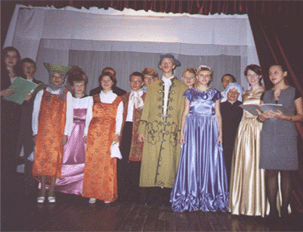 Чтец 1
Вспоминаю о Пушкине
Сквозь метели и дым,
Вспоминаю о Пушкине,
Будто жил рядом с ним.
Все я слышу симфонию,
Приближаюсь к стихам
И вхожу я в гармонию,
Точно в солнечный храм. Чтец 2
Я тоскую о Пушкине
Годы все напролет,
Как об утреннем путнике,
Что навстречу идет.
И печально, и весело
Говорю я любя:
О родная поэзия,
Да хранит он тебя. Музыка. На поклон выходят все участники вечера. Школьный гимн